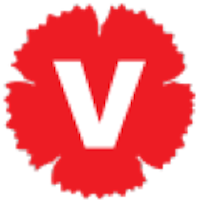 Motion om att utreda möjligheterna att införa preventionsmodellen Communities That Care i Vallentuna kommunCommunities that Care är en forskningsbaserad preventionsmodell som ger lokalsamhället verktyg att arbeta med ungdomars ohälsa och beteendeproblem genom att fokusera på empiriskt identifierade risk- och skyddsfaktorer. CTC tillhandahåller en struktur för att engagera samhällsaktörer, en process för att ta fram en gemensam vision i lokalsamhället, verktyg för att bedöma förekomst av risk- och skyddsfaktorer lokalt samt processer för att prioritera dessa faktorer och formulera specifika mätbara mål för lokalsamhällets förebyggande insatser. CTC vägleder arbetet att ta fram en plan för det förebyggande arbetet i lokalsamhället. I planen ska det framgå hur identifierade risk- och skyddsfaktorer ska adresseras med väl utprovade och effektiva insatser och hur insatserna ska implementeras. CTC implementeras i fem steg och processen stöds av sex utbildnings- och träningssessioner som leds av certifierade CTC-utbildare. Det bedöms ta cirka 2–5 år innan man kan se förändringar när det gäller riskfaktorer i lokalsamhället.INSATSEN ÄR RIKTAD MOTNarkotika, Alkohol, TobakMÅLGRUPP Barn (5-11 år), Tidig tonår (12-14 år), Sena tonår (15-18 år), Ung vuxen (19-25 år)UTFÖRARECTC är en samverkansmodell där aktörer i lokalsamhället som kan bidra till att förebygga droganvändning och kriminalitet bland unga kan ingå. Exempel på aktörer är skolan, socialtjänsten, polisen, lokala brottsförebyggare, föreningslivet, företagare etc. VISAD EFFEKTAndelen ungdomar som inte började dricka alkohol var signifikant lägre i lokalsamhällen som implementerat CTC jämfört med kontrollsamhällen vid uppföljning tre, fem och åtta år efter baslinjemätningen. 

Andelen ungdomar som var rökfria var högre i lokalsamhällen som implementerat CTC jämfört med kontrollsamhällen vid samtliga uppföljningar upp till åtta år.  CTC gav dock inga signifikanta effekter på konsumtion av cannabis vid någon mätpunkt.KOMPETENSKRAV UTFÖRARECTC är en preventionsmodell som förvaltas av University of Washington School of Social Work. Institutionen ger utbildning och stöd vid implementering av CTC.

I Sverige arbetar Malmö stad med CTC sedan 2016. En mindre kommun som startat CTC är Sandviken.För att arbeta med CTC krävs utbildning av certifierade CTC-instruktörer (Master Trainers). Dessa finns än så länge endast i Malmö stad. Vänsterpartiet yrkar på attKommunstyrelsen får i uppdrag att utreda möjligheten och kostnaderna för att införa det hälsoförebyggande programmet CTC i Vallentuna. Redovisningen ska visa kostnaden för att genomföra CTC och kostnaden för att avstå.Gunnar BergströmVallentuna 28/3 2022